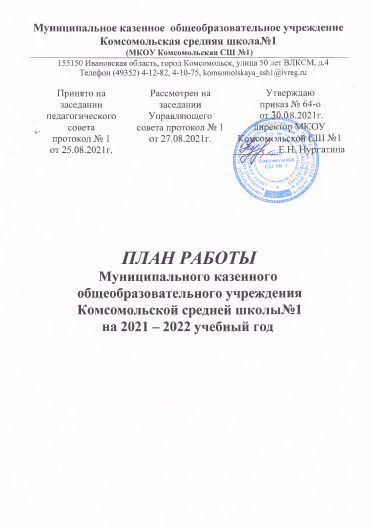 СОДЕРЖАНИЕРАЗДЕЛ 1. Образовательная деятельность1.1. Реализация основных образовательных программ по уровням образования1.2. План мероприятий, направленных на повышение качества образования1.3. Реализация профессиональных стандартов1.4. Научно-методическая работа1.5. Функциональная грамотность в ООПРАЗДЕЛ 2. Воспитательная работа2.1. Реализация рабочей программы воспитания и календарного плана воспитательной работы2.2. Работа с родителями (законными представителями)2.3. Психолого-педагогическое и социальное сопровождение образовательной деятельности2.4. Антитеррористическое воспитание учениковРАЗДЕЛ 3. Административная и управленческая деятельность3.1. Подготовка к независимой оценке качества образования3.2. Внутришкольный контроль3.3. Внутренняя система качества образования3.4. Деятельность педагогического совета школы3.5. Работа с педагогическими кадрами3.6. Нормотворчество3.7. Цифровизация3.8. Профилактика коронавирусаРАЗДЕЛ 4. Хозяйственная деятельность и безопасность4.1. Безопасность4.2. Сохранение и укрепление здоровья участников образовательных отношений4.3. Укрепление и развитие материально-технической базыЦели и задачи на 2021/22 учебный годЦель: поддержание на достигнутом уровне и совершенствование системы оценки качества образования для подготовки обучающихся к учебе, жизни и труду в XXI веке, повысить качество воспитательной работы и создать условия для развития творческого потенциала обучающихся к маю 2022 года.Задачи: для достижения намеченных целей необходимо выполнить:обеспечить выполнение требований федеральных государственных образовательных стандартов общего образования (по уровням образования) и готовности к переходу на новые;сохранять ориентации основного и дополнительного образования на профессиональное самоопределение школьников.совершенствовать условия образовательной среды с современными возможностями для всех участников образовательных отношений;повышать качество образовательных результатов за счет развития универсальных компетентностей обучающихся;повысить квалификацию педагогических работников;применить новые направления и формы работы с обучающимися.РАЗДЕЛ 1. Образовательная деятельность1.1. Реализация основных образовательных программ по уровням образования1.1.1. План мероприятий по реализации ФГОС НОО1.1.2. План мероприятий по реализации ФГОС ООО1.1.3. План мероприятий по реализации ФГОС СОО1.2. План мероприятий, направленных на повышение качества образования1.3. Реализация профстандарта педагога1.4. Научно-методическая работа1.4.1. Организационная деятельность1.4.2. Деятельность методического совета школыМетодическая тема: «Формирование смыслового чтения – необходимое условие развития метапредметных компетенций».Задачи:Повышение качества обучения и преподавания, направленные на индивидуальный подход к обучающимся.Оказание методической помощи по повышению профессиональной компетентности.Совершенствование воспитательного процесса, работа с одаренными, слабоуспевающими, неуспевающими, трудными детьми (дифференциация).Содействие здоровью учащихся в начальном, среднем и старшем звеньях на основе взаимодействия педагогов и социальных служб (на основе программы развития школы).Расширение и обновление информационной базы школы, что предполагает использование новейших информационных технологий.Цель: непрерывное совершенствование профессиональной компетентности учителей как условие реализации цели обеспечения изменений в содержании и организации образовательного процесса, способствующих формированию общеучебных умений и навыков школьников.План методической работы на 2021/22 учебный год1.4.3. Деятельность профессиональных объединений педагоговПлан работы методического объединения учителей начальных классовПлан работы методического объединения учителей гуманитарного циклаПлан работы методического объединения учителей математического и естественно-научного цикла1.4.4. Обобщение и распространение опыта работы педагогов школыЦель: обобщение и распространение результатов творческой деятельности педагогов.1.5. Функциональная грамотность в ООПРАЗДЕЛ 2. Воспитательная работа2.1. Реализация рабочей программы воспитания и календарного плана воспитательной работыРабота с внешкольными учреждениямиСотрудничество с ветеранскими организациями.Сотрудничество с Доброцентром и «Волонтеры Победы»Библиотека города.ДЦ СПЕКТРКДН и ЗПТУ СЗНОтделы ПДН УМВД ДДТ2.2. Работа с родителями (законными представителями)2.2.1. Консультирование2.2.2. План общешкольных и классных (в том числе параллельных) родительских собраний2.3. Психолого-педагогическое и социальное сопровождение образовательной деятельности2.3.1. Психолого-педагогическое сопровождение Цели – создание благоприятных психолого-педагогических условий реализации основной образовательной программы, сохранение и укрепление здоровья обучающихся, снижение рисков их дезадаптации, негативной социализации.Задачи:Психологическое сопровождение реализации основной образовательной программы, обеспечение преемственности содержания и форм психолого-педагогического сопровождения на разных уровнях основного общего образования.Организация мониторинга возможностей и способностей учащихся, динамики их психологического развития в процессе школьного обучения, выявление и поддержка одаренных детей, детей с ограниченными возможностями здоровья, выявление проблем в обучении, поведении и социализации, определение причин их возникновения, путей и средств их разрешения.Реализация психолого-педагогических, коррекционно-развивающих, профилактических программ, направленных на преодоление трудностей в адаптации, обучении и воспитании, задержек и отклонений в развитии учащихся, сохранение и укрепление психологического здоровья учащихся, формирование ценности здоровья и безопасного образа жизни, формирование коммуникативных навыков в разновозрастной среде и среде сверстников, психолого-педагогическую поддержку участников олимпиадного движения, детских объединений и ученического самоуправления, обеспечение осознанного и ответственного выбора дальнейшей профессиональной сферы деятельности, профилактику асоциальных явлений, коррекцию отклоняющегося поведения, профилактику школьной тревожности и личностных расстройств учащихся.Организация мероприятий на развитие психологической компетентности участников образовательных отношений (администрации, педагогов, родителей (законных представителей), учащихся): психологическое просвещение и консультирование по проблемам обучения, воспитания и развития учащихся.Организация психологической экспертизы (оценки) комфортности и безопасности образовательной среды.Взаимодействие с педагогическим коллективом (классными руководителями, администрацией, психолого-педагогическим консилиумом, советом профилактики), с образовательными организациями, учреждениями и организациями здравоохранения и социальной защиты населения по созданию условий для сохранения и укрепления психологического и психического здоровья учащихся, оказание им психологической поддержки, содействие в трудных жизненных ситуациях.Планируемые результаты:Получение объективной информации о состоянии и динамике психологического развития учащихся.Своевременное выявление и поддержка детей с проблемами в обучении и развитии, социальной адаптации, одаренных детей, детей с ОВЗ.Позитивная динамика результативности коррекционно-развивающих, профилактических программ.Повышение психолого-педагогической компетентности участников образовательных отношений.Повышение психологической комфортности и безопасности образовательной среды.2.3.2. Деятельность совета по профилактике правонарушений и безнадзорностиЦель:профилактика правонарушений, преступности и безнадзорности несовершеннолетних, формирование законопослушного поведения и правовой культуры обучающихся и их родителей (законных представителей).Задачи:В доступных формах и доступными методами учебной и воспитательной работы способствовать профилактике правонарушений, преступности и безнадзорности учащихся, формированию законопослушного поведения обучающихся.Защищать права и законные интересы несовершеннолетних, которые находятся в трудной жизненной ситуации, социально опасном положении.Выявлять детей группы риска, детей, которые находятся в трудной жизненной ситуации и социально опасном положении, и принимать меры по оказанию им педагогической и психологической помощи.Осуществлять индивидуальный подход к обучающимся и оказывать помощь в охране их психофизического и нравственного здоровья.Осуществлять консультативно-профилактическую работу среди учащихся, педагогических работников и родителей (законных представителей).Всесторонне развивать интеллектуальные, творческие, спортивные и социальные способности обучающихся.2.4. Антитеррористическое воспитание учениковРАЗДЕЛ 3. Административная и управленческая деятельность3.1. Подготовка к независимой оценке качества образования3.1.1. План мероприятий по подготовке к государственной (итоговой) аттестации3.2. Внутришкольный контроль3.3. Внутренняя система качества образования3.4. Деятельность педагогического совета школыПедагогический совет решает вопросы, которые касаются организации образовательной деятельности:определяет основные направления развития ОО, направления повышения качества образования и эффективности образовательной деятельности;рассматривает и принимает локальные акты, основные образовательные программы и дополнительные общеразвивающие программы, программы развития ОО;утверждает календарный учебный график;определяет порядок реализации платных образовательных услуг;обсуждает и принимает перечень учебно-методических комплектов, учебников и учебных пособий, которые используют в образовательной деятельности;рассматривает и согласовывает отчет по результатам самообследования ОО;обсуждает вопросы реализации программы развития образовательной организации.Также педагогический совет вносит предложения и ходатайствует о поощрении и награждении педагогических работников, об их участии в профессиональных конкурсах.3.4.1. Совещания при директореТекущие и перспективные задачи школы решаются на совещаниях при директоре. Темы, сроки и вопросы совещаний на текущий год приведены в плане работы педагогического совета.3.5. Работа с педагогическими кадрами3.5.1. Аттестация педагогических работников3.5.2. Повышение квалификации педагогических работников3.6. Нормотворчество3.6.1. Разработка локальных и распорядительных актов3.6.2. Обновление локальных актов3.7. Цифровизация3.8. Профилактика коронавирусаПроводить дополнительную разъяснительную работу для педагогов и учеников о том, что необходимо сохранять и укреплять свое здоровье, отказаться от вредных привычек, поддерживать иммунитет.Включить во внутришкольное обучение педагогов вопросы о том, как сохранять и укреплять здоровье, как уберечь себя в период распространения инфекций, особенно если есть хронические заболевания.Информировать о сезонных заболеваниях, способах борьбы с ними, мерах профилактики.Составить памятки о том, как организовать процесс обучения из дома и при этом поддерживать физическую форму и здоровье.РАЗДЕЛ 4. Хозяйственная деятельность и безопасность4.1.Безопасность4.1.2. Антитеррористическая защищенность4.1.2. Пожарная безопасность4.1.3. Ограничительные мероприятия из-за коронавируса4.2. Сохранение и укрепление здоровья участников образовательных отношенийПлан мероприятий по охране здоровья обучающихся4.3. Укрепление и развитие материально-технической базы4.3.1. Оснащение имуществом4.3.2. Содержание имущества№МероприятиеСрокиОтветственныеСоздание организационно-управленческих условийСоздание организационно-управленческих условийСоздание организационно-управленческих условийСоздание организационно-управленческих условий1Уточняющий анализ ресурсного обеспечения в соответствии с требованиями ФГОС начального общего образованияАвгустЗаместитель директора по УВР2Обсуждение на педагогических советах вопросов по реализации ФГОС второго поколенияМайДиректор, заместитель директора по УВР3Организация участия различных категорий педагогических работников в областных, муниципальных семинарах по вопросам ФГОСВ течение годаЗаместитель директора по УВР4Корректировка основной образовательной программы начального общего образования школыПо мере обновления нормативных документовЗаместитель директора по УВР, рабочая группа5Корректировка (на основе примерной ООП НОО из реестра) и утверждение учебного планаАвгустЗаместитель директора по УВР6Разработка и утверждение программ внеурочной деятельностиАвгустРуководители МО, директор, заместитель директора по УВР7Разработка и утверждение рабочих программ учебных предметовАвгустРуководители МО, директор, заместитель директора по УВР8Реализация региональных методических рекомендаций по духовно-нравственному развитию младших школьников в условиях реализации ФГОСВ течение годаЗаместитель директора по УВР9Организация индивидуального консультирования педагогов по вопросам психолого-педагогического сопровождения реализации ФГОСВ течение годаПедагог-психолог школы или приглашенный специалист10Внесение изменений в локальные акты школыСентябрьДиректор11Организация отчетности по реализации ФГОСПо срокам и процедуре, установленным управлением образованияЗаместитель директора по УВР12Организация взаимодействия с учреждениями дополнительного образования детей, обеспечивающего организацию внеурочной деятельности и учет внеучебных достижений учащихсяВ течение учебного годаЗаместитель директора по УВР, заместитель директора по ВР13Вариативность внеучебной деятельности, создание оптимальной модели учета внеучебных достижений учащихсяВ течение учебного годаЗаместитель директора по УВР, заместитель директора по ВРКадровое обеспечениеКадровое обеспечениеКадровое обеспечениеКадровое обеспечение1Анализ кадрового обеспечения ФГОС начального общего образованияАвгустЗаместитель директора по УВР2Создание условий для прохождения курсов повышения квалификации для учителей начальных классов, желающих преподавать ОРКСЭВ течение годаДиректор3Организация участия педагогов школы в региональных, муниципальных конференциях по ФГОС начального общего образованияВ течение годаДиректор4Организация доступа педагогических работников к постоянно действующим консультационным пунктам, семинарам по вопросам ФГОС НООВ течение годаЗаместитель директора по УВРМатериально-техническое обеспечениеМатериально-техническое обеспечениеМатериально-техническое обеспечениеМатериально-техническое обеспечение1Обеспечение оснащенности школы в соответствии с требованиями ФГОС НОО к минимальной оснащенности учебного процесса и оборудованию учебных помещенийВ течение годаДиректор, заместитель директора по УВР2Обеспечение соответствия материально-технической базы реализации ООП НОО действующим санитарным и противопожарным нормам, нормам охраны труда работников образовательного учрежденияАвгустДиректор, заместитель директора по УВР3Обеспечение укомплектованности библиотеки печатными и электронными образовательными ресурсами по всем учебным предметам учебного плана ООП НООАвгустЗаведующий библиотекой4Обеспечение доступа учителям, работающим по ФГОС НОО, к электронным образовательным ресурсам, размещенным в федеральных и региональных базах данныхВ течение годаДиректор, заместитель директора по УВР5Обеспечение контролируемого доступа участников образовательных отношений к информационным образовательным ресурсам в сети интернетВ течение годаДиректор, заместитель директора по УВРОрганизационно-информационное обеспечениеОрганизационно-информационное обеспечениеОрганизационно-информационное обеспечениеОрганизационно-информационное обеспечение1Проведение диагностики готовности школы к продолжению работы по ФГОС НООАвгустДиректор2Обеспечение публичной отчетности школы о ходе и результатах реализации ФГОС НОО (включение в публичный доклад директора раздела, отражающего ход работы по ФГОС НОО)Декабрь–январьДиректор3Оказание консультационной поддержки участникам образовательного процесса по вопросам работы по ФГОС НООВ течение годаДиректор№МероприятияСрокиОтветственныеНормативное обеспечениеНормативное обеспечениеНормативное обеспечениеНормативное обеспечение1Изучение нормативных документов по ФГОС федерального, регионального, муниципального уровнейВ течение годаДиректор, рабочая группа2Анализ перечня оборудования, необходимого для реализации ФГОС ОООАвгустДиректор3Разработка, актуализация вариантов нормативных документов на 2021/22 учебный годАвгустДиректор4Разработка внутришкольного контроля по реализации ФГОС ОООАвгустДиректор, заместитель директора по УВРЗаместительЗаместительЗаместительЗаместитель1Разработка системы методического сопровождения, обеспечивающего успешную работу по ФГОС ОООВ течение годаДиректор2Проведение индивидуальных консультаций по вопросам работы по ФГОС ОООВ течение годаДиректор, заместитель директора по УВР3Организация работы с родителями по вопросам работы по ФГОС ОООВ течение годаДиректор, заместитель директора по УВР4Разработка, утверждение и проведение семинаров по ФГОС ОООВ течение годаЗаместитель директора по УВР5Определение перечня учебников и учебных пособий, используемых в соответствии с ФГОС ОООПервое полугодиеДиректор, заместитель директора по УВР, учителя-предметники, библиотекарь6Заключение договоров на обеспечение дополнительного образования для формирования модели внеурочной деятельностиАвгустДиректор7Разработка годового календарного учебного графика школы на 2020/21 учебный годВ течение годаДиректор8Разработка и утверждение рабочих программ учебных предметов и внеурочной деятельности в контексте ФГОС ОООВ течение годаДиректор, заместитель директора по УВР, учителя-предметники9Опрос родителей (законных представителей) и обучающихся по изучению образовательных потребностей и интересов для распределения часов вариативной части учебного планаАвгустЗаместитель директора по УВРМетодическое обеспечениеМетодическое обеспечениеМетодическое обеспечениеМетодическое обеспечение1Участие в региональных семинарах пилотных школ по реализации ФГОС ОООВ течение годаДиректор2Заявка на повышение квалификации в рамках ФГОС ОООВ течение годаДиректор3Педсовет «Работа с детьми, имеющими особые образовательные потребности, как фактор повышения качества образования»НоябрьЗаместитель директора по УВР4Педсовет «Общесоциальные навыки в общении»ЯнварьЗаместитель директора по УВР5Методический семинар «Накопительная система оценивания (портфолио)»ЯнварьЗаместитель директора по УВР6Методический семинар «Формирование метапредметных результатов образования (определенных ФГОС – универсальных учебных действий и умения учиться в целом)»МартЗаместитель директора по УВРКадровое обеспечениеКадровое обеспечениеКадровое обеспечениеКадровое обеспечение1Повышение квалификации учителей, администрацииВ течение годаДиректор, заместитель директора по УВР2Привлечение специалистов допобразования для реализации внеурочной деятельностиВ течение годаДиректор3Выявление затруднений в организации профессиональной деятельности педагоговВ течение годаЗаместитель директора по УВРИнформационное обеспечениеИнформационное обеспечениеИнформационное обеспечениеИнформационное обеспечение1Пополнение страницы на сайте школы о работе по ФГОС ОООВ течение годаАдминистратор сайта2Освещение в СМИ деятельности школы по реализации ФГОС ОООВ течение годаДиректор, проектная группа3Проведение организационного собрания родителей шестиклассников, презентация основной образовательной программыСентябрьДиректор, заместитель директора по УВРМатериально-техническое обеспечениеМатериально-техническое обеспечениеМатериально-техническое обеспечениеМатериально-техническое обеспечение1Инвентаризация материально-технической базы основной школыиюль 2021 годаДиректор, учителя-предметники2Подготовка учебных кабинетов, мастерских для работы по ФГОС ОООАвгустДиректор3Анализ библиотечного фонда печатных и ЭОР, комплектование библиотечного фондаИюнь–август 2021 годаДиректор, библиотекарьФинансово-экономическое обеспечениеФинансово-экономическое обеспечениеФинансово-экономическое обеспечениеФинансово-экономическое обеспечение1Заключение допсоглашений к трудовому договору с педагогами, участвующими в процессе реализации ФГОС ОООАвгустДиректор2Составление сметы расходов с учетом введения и реализации ООП ОООИюнь–август 2021 годаДиректор№Наименование мероприятияСроки проведенияОтветственныйЛокальное нормативное регулированиеЛокальное нормативное регулированиеЛокальное нормативное регулированиеЛокальное нормативное регулирование1Корректировка положения об индивидуальном учете и поощрениях обучающихсяАвгустЗамдиректора по УВР2Корректировка положения об индивидуальном учебном планеАвгустЗамдиректора по УВР3Обновление структуры «Портфолио обучающегося» (как приложения к положению об индивидуальном учете) в части фиксации результатов проектной деятельностиАвгустЗамдиректора по воспитанию и социализацииПрофилизация и профориентацияПрофилизация и профориентацияПрофилизация и профориентацияПрофилизация и профориентация4Профессионально ориентированная диагностика обучающихся 10-х классов при участии регионального центра методической поддержкиСентябрьПедагог-психолог, классные руководители 10-х классов5Мастер-класс для 10-классников: как построить и реализовать свой образовательный маршрут, обучаясь в профильном классеСентябрьЗамдиректора по УВР, педагог-психолог6Комплексный анализ академических показателей обучающихся 10-х классов на предмет адекватности выбора профиляОктябрьЗамдиректора по УВР, классные руководители 10-х классов7Малый педагогический совет по адаптации обучающихся 10-х классовОктябрьЗамдиректора по УВР, педагоги и классные руководители 10-х классовУчебно-методическое и информационное обеспечениеУчебно-методическое и информационное обеспечениеУчебно-методическое и информационное обеспечениеУчебно-методическое и информационное обеспечение8Корректировка рабочих программ по предметам, вынесенным на углубленное изучение в профильных классахАвгустЗамдиректора по УВР, педагоги-предметники9Контроль состояния оценочных средств при реализации профильных учебных планов (оценочных модулей рабочих программ)Сентябрь–октябрьЗамдиректора по УВР, педагоги-предметники10Пилотирование межпредметной программы внеурочной деятельности «Процессы в науке, жизни и творчестве»Октябрь–декабрьЗамдиректора по УВР, авторы – разработчики курса11Организация деятельности малой творческой группы педагогов по разработке программы внеурочной деятельности «Цифровые читатели», ориентированной на совершенствование познавательного УУД «смысловое чтение» у старшеклассниковДекабрь–мартПедагоги-словесники и педагоги естественно-научного циклаКадры и цифровая средаКадры и цифровая средаКадры и цифровая средаКадры и цифровая среда12План-прогноз найма педагогов на удаленную работу: углубленные практикумы, академический тьюториалАвгустДиректор школы13Внутриорганизационная диагностика педагогов профильного обучения с последующим круглым столом «Перекресток стандартов: профстандарт педагога и ФГОС старшей школы»СентябрьДиректор школы14Запуск проекта «Teacherассистент»: привлечение студентов педвуза для проверки работ старшеклассников, выполненных с применением цифровых ресурсовОктябрьДиректор школыУправление образовательными результатамиУправление образовательными результатамиУправление образовательными результатамиУправление образовательными результатами15Переход на мониторинг сформированности УУД, основанный на экспертной оценке результатов проектной деятельности старшеклассниковОктябрь–апрельЗамдиректора по УВР16Поэтапное внедрение технологии peertopeer в систему контроля академической успеваемости старшеклассников и в мониторинг их личностного развитияВ течение года в рамках часов рабочих программЗамдиректора по УВР, педагоги общественно-научного цикла, классные руководители 10–11-х классов17Реализация методического проекта «Школа объективной оценки» в отношении обучающихся 11-х классовДекабрь–апрельЗамдиректора по УВР, школьный методист, руководители ШМО№МероприятияСрокиОтветственныеРабота по преемственности начальной, основной и средней школыРабота по преемственности начальной, основной и средней школыРабота по преемственности начальной, основной и средней школыРабота по преемственности начальной, основной и средней школы1Обеспечение преемственности образования, адаптации учащихся 5-го классаСентябрьПредметники2Посещение учителями начальной школы уроков в 5-м классеНоябрьУчителя начальных классов3Посещение учителями будущего 5-го класса уроков в 4-м классеДекабрьПредметники4Мониторинг учебной деятельности учащихся 4-го классаЯнварьРуководитель МО5Посещение уроков в 4-м классе предметниками, планируемыми на новый учебный годАпрель, майПредметникиРабота с одаренными детьмиРабота с одаренными детьмиРабота с одаренными детьмиРабота с одаренными детьми1Создание банка данных «Одаренные дети»СентябрьЗаместитель директора по УВР2Собеседование с вновь прибывшими учащимися. Работа по их адаптации к условиям обучения в образовательном учрежденииОктябрьКлассные руководители3Подготовка учащихся к школьным и районным олимпиадамПо графикуПредметники4Выбор и подготовка тем к научным конференциям учащихсяНоябрьПредметники5Участие в предметных олимпиадахПо графикуКлассные руководители6Инструктирование учащихся по выборам экзаменов для итоговой аттестацииЯнварьПредметникиДополнительное образованиеДополнительное образованиеДополнительное образованиеДополнительное образование1Комплектование кружков и секцийСентябрьРуководители кружков2Охват детей группы риска досуговой деятельностьюОктябрьКлассные руководители3Участие кружков и секций в подготовке и проведении школьных коллективных творческих дел (по отдельному плану)В течение годаРуководители кружковПредупреждение неуспеваемостиПредупреждение неуспеваемостиПредупреждение неуспеваемостиПредупреждение неуспеваемости1Выявление слабоуспевающих учащихся в классах и изучение возможных причин неуспеваемостиСентябрьЗаместитель директора по УВР, учителя-предметники2Организация и проведение дополнительных занятий для слабоуспевающих учащихся и одаренных детей1 раз в 2 неделиУчителя-предметники3Дифференцирование домашних заданий с учетом возможностей и способностей ребенкаВ течение годаУчителя-предметники4Дополнительные учебные занятия в каникулярное время с учащимися с ОВЗ и слабоуспевающими учащимисяКаникулы после 1-й и 2-й четвертиУчителя-предметники5Проведение заседания оперативного совещания «Контроль за посещаемостью дополнительных занятий учащихся, пропускавших уроки по уважительной причине»ДекабрьЗаместитель директора по УВР6Индивидуальная работа с учащимися с ОВЗ и слабоуспевающими учащимисяПо мере необходимостиУчителя-предметники7Анализ успеваемости и работы с учащимися с ОВЗ и слабоуспевающими учащимися на педагогических советахНоябрь, декабрь, март, майЗаместитель директора по УВР8Своевременное извещение родителей о неуспеваемости учащихсяВ течение годаКлассные руководители9Посещение уроков с целью анализа работы учителя по предупреждению неуспеваемости в ходе тематических комплексных проверокВ течение годаЗаместитель директора по УВР№ п/пНаименование мероприятияСроки проведенияОтветственныйДокументы и квалификацияДокументы и квалификацияДокументы и квалификацияДокументы и квалификация1Приведение в соответствие с требованиями профстандарта документов о квалификацииАвгустДиректор школы2Обновление пакета должностных инструкций педагоговСентябрь–ноябрьДиректор школы3Пилотирование эффективных трудовых договоров с педагогами, реализующими профильные учебные планыОктябрьДиректор школыАктуализация профессиональных компетенцийАктуализация профессиональных компетенцийАктуализация профессиональных компетенцийАктуализация профессиональных компетенций1Организация самооценки профессиональных компетенций по ТФ «Обучение»СентябрьЗамдиректора по УВР2Организация самооценки профессиональных компетенций по ТФ «Развитие»ОктябрьЗамдиректора по УВР3Организация самооценки профессиональных компетенций по ТФ «Воспитание»НоябрьЗамдиректора по УВР4Участие в круглом столе регионального ИРО по вопросам контроля кадровых условий реализации ФГОС с учетом требований профстандарта педагогаПо ситуацииДиректор школы5Формирование практик взаимоконтроля соответствия профстандарту, в том числе в вопросах личностного и метапредметного развития обучающихся, управления познавательной мотивацией обучающихся, управления дисциплиной в классном коллективеВ течение годаЗамдиректора по УВР6Открытый педагогический совет «Реализуем профстандарт педагога: преемственность компетенций и новизна опыта». Анализ результатов самооценки профкомпетенций. Утверждение мер по восполнению профдефицитовДекабрьДиректор школы№МероприятиеСрокОтветственный1Подписка на журналыСентябрь, майЗаместитель директора по УВР2Индивидуальная работа с учителями по запросамВ течение годаЗаместитель директора по УВР3Мониторинг выявления затруднений в организации профессиональной деятельности педагоговЕжемесячноЗаместитель директора по УВР4Пополнение методического кабинета методическими и практическими материаламиЕжемесячноЗаместитель директора по УВР5Разработка положений и сценариев мероприятий для детейЕжемесячноЗаместитель директора по ВР6Корректировка ООП НОО, ООП ООО, ООП СОО с учетом требований законодательстваВ течение годаЗаместитель директора по УВР, учителя7Пополнение страницы на сайте школыПо необходимостиАдминистратор сайта8Обеспечение реализации ООП НОО, ООП ООО, ООП СОО с использованием сетевой формы:анализировать организацию работы по сетевому взаимодействию;вносить правки в ООП НОО, ООП ООО, ООП СОО в соответствии с изменениями законодательства о сетевой форме;поиск новых сетевых партнеров из бюджетной сферы и заключение с ними договоров о сотрудничестве по форме, утвержденной приказом Минпросвещения, МинобрнаукиВ течение годаЗаместитель директора по УВР9Корректировка ООП НОО, ООП ООО, ООП СОО и подготовка цифровых материалов для реализации деятельности с использованием дистанционных образовательных технологийНоябрьУчителя, заместитель директора по УВР№ п/пМероприятиеСрокиОтветственныеМатериалы1Изучение успешных образовательных практик дистанционного обучения, массового применения обучающих онлайн-платформ, в том числе ресурсов РЭШ, МЭШ, на уровне региона, муниципального образования, города, школыСентябрь–октябрьУчителя, руководители ШМООпыт педагогов из других школ города, области, региона2Описание передового опытаСентябрь–апрельУчителяМатериалы опыта3Оформление электронной методической копилкиСентябрь–майРуководители ШМОПрезентации, доклады, конспекты уроков, технологические карты уроков4Представление опыта на ШМО, педсоветахВ течение годаРазработка рекомендаций для внедрения5Рассмотрение кандидатур для участия в конкурсах педагогического мастерства:характеристика;описание опыта работы;проведение открытых мероприятийСентябрь–майРуководители ШМО, администрацияУчастие в конкурсах6Открытые уроки для слушателей курсов ИРО9 октябряПредставление опыта7Семинар и открытые уроки по авторской программе1 октября№ п/пНаименование мероприятияСроки проведенияОтветственныйИнформационно-просветительская работа с участниками образовательных отношенийИнформационно-просветительская работа с участниками образовательных отношенийИнформационно-просветительская работа с участниками образовательных отношенийИнформационно-просветительская работа с участниками образовательных отношений1Педагогический совет «Метапредметные результаты ФГОС в контексте международных исследований PISA»СентябрьДиректор школы2Родительские собрания «Метапредметные результаты ФГОС в контексте международного сопоставительного исследования PISA»Октябрь–декабрьДиректор школы, председатель совета родителей, классные руководители3Запуск информационно-справочного раздела «Функциональная грамотность» на сайте школыОктябрьДиректор школыПрограммно-методическое обеспечениеПрограммно-методическое обеспечениеПрограммно-методическое обеспечениеПрограммно-методическое обеспечение1Изменение рабочих программ по всем предметам учебного плана основного общего образования: корректировка планируемых образовательных результатов обучающихсяЯнварь–майПедагоги-предметники2Обновление программ формирования и развития УУД: цели, подходы к мониторингу, интеграция урочной и внеурочной деятельностиЯнварь–майЗамдиректора по УВР, члены рабочей группы3Пилотное внедрение технологических карт интегрированных учебных мероприятий – межпредметных погружений – на стыке отдельных предметовНоябрь–апрельЗамдиректора по УВР, члены рабочей группы4Разработка программ курсов формируемой части учебного плана:«Управление карьерой» (10–11-е классы); «Селфбрендинг» (8–9-е классы); «ПроектикУМ» (7-й класс); «Лингвистические перекрестки» (6-й класс); «Безопасное поведение» (5-й класс)Ноябрь–апрельЗамдиректора по УВР, члены рабочей группы, педагоги-предметникиПодготовка педагоговПодготовка педагоговПодготовка педагоговПодготовка педагогов1Административное совещание по стратегии профессионального развития педагогов в вопросах функциональной грамотностиОктябрьДиректор школы2Круглый стол команды проекта по развитию педагогических практик формирования метапредметных образовательных результатов обучающихсяНоябрьЗамдиректора по УВР3Организация курсовой подготовки педагогов по изучению методологии и критериев оценки качества общего образования на основе практики международных сопоставительных исследований на базе …Ноябрь–мартЗамдиректора по УВР, руководители предметных объединений4Организация работы постоянно действующего методического семинара по читательской грамотности с последующим размещением материалов на сайте школыОдин раз в четвертьЗамдиректора по УВР, руководители предметных объединений5Методические недели «Учим вместе» – проведение межпредметных, метапредметных уроков, внеурочных занятий, защиты проектовПо графикуЗамдиректора по УВР, руководители предметных объединений6Запуск общешкольного проекта «Мастер-классы от учеников»: создание постоянно действующей и развивающейся инфраструктуры, чтобы транслировать индивидуальные достижения обучающихсяНоябрьЗамдиректора по воспитанию и социализации, классные руководители7Участие в муниципальном конкурсе онлайн-уроков «Уроки практических навыков»МартЗамдиректора по УВР8Участие команды школы во всероссийской конференцииМартДиректор школыОбновление контрольно-оценочных процедурОбновление контрольно-оценочных процедурОбновление контрольно-оценочных процедурОбновление контрольно-оценочных процедур1Формирование банка заданий по функциональной грамотности с учетом демоверсий ЦОКО и пособийОктябрь–апрельЗамдиректора по УВР, руководители предметных объединений2Подготовка и утверждение графика тестирования по программе международного исследования PISA с последующим анализом результатовНоябрьДиректор школы, замдиректора по УВР3Организация участия обучающихся 7–8-х классов в пробном тестировании по математической грамотностиНоябрьДиректор школы, замдиректора по УВР4Прохождение внешней экспертизы оценочных материалов по читательской и естественно-научной грамотностиДекабрь–январьДиректор школы, замдиректора по УВР5Внедрение технологии экспертной оценки в процедуру защиты метапредметных групповых проектов обучающихся 9-х классовДекабрь–январьЗамдиректора по УВР, классные руководители6Организация и проведение межпредметных олимпиадНоябрь, февраль–мартЗамдиректора по УВР№ п/пНаименование мероприятияСроки проведенияОтветственныйСодержание программы воспитанияСодержание программы воспитанияСодержание программы воспитанияСодержание программы воспитания1Обновление программ воспитания в ООП СОО и ООП ООО: сетка личностных результатов, интеграция урочной и внеурочной деятельности, развитие ученического самоуправленияДекабрь–январьЗамдиректора по воспитанию и социализации2Проведение педагогического совета «Воспитание настоящим для жизни в будущем: как работает "воспитывающее обучение"»ЯнварьЗамдиректора по воспитанию и социализации3Проведение в рамках программы воспитания традиционных общешкольных мероприятийПо ситуацииЗамдиректора по воспитанию и социализации4Продолжение работ по долгосрочному проектуВ течение годаЗамдиректора по воспитанию и социализацииМониторинг личностного развитияМониторинг личностного развитияМониторинг личностного развитияМониторинг личностного развития1Подготовка инструкций педагогам по осуществлению встроенного педагогического наблюденияАвгуст–сентябрьЗамдиректора по воспитанию и социализации2Обновление кодификатора личностных результатов для использования в рабочих программах по дисциплинам учебного планаАвгуст–сентябрьЗамдиректора по воспитанию и социализации3Внедрение раздела «Саморазвитие» в портфолио обучающихся 8–11-х классовОктябрьЗамдиректора по воспитанию и социализацииПрофессиональное взаимодействиеПрофессиональное взаимодействиеПрофессиональное взаимодействиеПрофессиональное взаимодействие1Участие команды педагогов в общероссийском форумеПо ситуацииЗамдиректора по воспитанию и социализации2Организация на базе школы межрегионального онлайн-семинара «Управление мотивацией обучающихся»ФевральЗамдиректора по воспитанию и социализации3Организация серии вебинаров для родителей по проблемам социализации подростков и молодежи в современном обществеЯнварь–мартЗамдиректора по воспитанию и социализацииМероприятиеСрокОтветственныйОформление и обновление информационных уголков и стендов для родителейНе реже 1 раза в четвертьУчителя, заместитель директора по УВР, заместитель директора по ВР, медсестраПодготовка и вручение раздаточного материалаНе реже 1 раза в четвертьУчителя, заместитель директора по УВР, заместитель директора по ВР, медсестраИндивидуальное обсуждение текущих вопросовВ течение годаДиректор, учителяАнкетирование по текущим вопросамВ течение годаЗаместитель директора по УВР, учителяДни открытых дверейАпрель, май, августЗаместитель директора по УВРТемаСрокОтветственныйОбщешкольные родительские собранияОбщешкольные родительские собранияОбщешкольные родительские собранияРезультаты работы школы за 2021/22 учебный год и основные направления учебно-воспитательной деятельности в 2022/23 учебном годуСентябрьДиректор, заместитель директора по УВР, заместитель директора по ВРУспеваемость школьников в первом полугодии учебного годаДекабрьЗаместитель директора по УВР, директор школы, педагог-психологОрганизация отдыха, оздоровления и занятости учащихся в период летних каникулМайДиректор, заместитель директора по УВР, медсестраКлассные родительские собранияКлассные родительские собранияКлассные родительские собрания1-й класс: «Адаптация первоклассников к обучению в школе»1 триместрКлассный руководитель, педагог-психолог2-й класс: «Система и критерии оценок во 2-м классе»1 триместрКлассный руководитель1–4-е классы: «Профилактика ДДТТ и соблюдение правил дорожного движения»1 триместрКлассные руководители 1–4-х классов, инспектор ГИБДД (по согласованию)5-й класс: «Адаптация учащихся к обучению в основной школе»1 триместрКлассный руководитель, педагог-психолог6-й класс: «Культура поведения в конфликте»1 триместрКлассные руководители, педагог-психолог7-й класс: «Особенности учебной деятельности подростков»1 триместрКлассный руководитель8-й класс: «Юношеский возраст и его особенности. Возможные "кризисы" переходного возраста»1 триместрКлассный руководитель, педагог-психолог9-й и 11-й классы: «Профессиональная направленность и профессиональные интересы»1 триместрКлассные руководители1–11-е классы: «Безопасность детей в период праздников и зимних каникул»2 триместрКлассные руководители 1–11-х классов1–11-е классы: «Причины снижения успеваемости учащихся и пути их устранения2 триместрКлассные руководители 1–11-х классов, педагог-психолог9-й и 11-й классы: «Об организации и проведении государственной аттестации выпускников»2 триместрЗаместитель директора по УВР, классные руководители 9-х и 11-х классов1–11-е классы: «Профилактика интернет-рисков и угроз жизни детей и подростков»2 триместрКлассные руководители 1–11-х классов, педагог-психолог4-й класс: «Возрастные особенности учащихся»2 триместрКлассные руководители, медсестра5–9-е классы: «Профилактика зависимостей детей»2 триместрКлассные руководители 5–9-х классов10-й класс: «Профессиональное самоопределение учащихся»2 триместрКлассный руководитель9-й и 11-й классы: «Нормативно-правовые основы проведения государственной итоговой аттестации»2 триместрКлассные руководители 9-х и 11-х классов8–11-е классы: «Социально-психологическое тестирование школьников»3 триместрКлассные руководители 8–11-х классов7-й и 8-й классы: «Профилактика правонарушений»3 триместрКлассный руководитель, инспектор по делам несовершеннолетних (по согласованию)9-й класс: «Помощь семьи в правильной профессиональной ориентации ребенка»3 триместрКлассный руководитель1–11-е классы: «Результаты обучения по итогам учебного года»3 триместрКлассные руководители 1–11-х классов9-й и 11-й классы: «Подготовка к ГИА и выпускному»3 триместрКлассный руководительПараллельные классные родительские собранияПараллельные классные родительские собранияПараллельные классные родительские собрания4 «А» и 4 «Б» классы: «Подготовка к выпускному»МайКлассные руководителиСобрания для родителей будущих первоклассниковСобрания для родителей будущих первоклассниковСобрания для родителей будущих первоклассниковОрганизационное собрание для родителей будущих первоклассниковАпрельДиректор, классный руководительПрофилактика трудной школьной адаптации. Ребенок в среде сверстников (психолого-педагогические аспекты)ИюньДиректор, классный руководитель, педагог-психологОсобенности содержания начального общего образования. УМК, используемые в 1-м классеИюньДиректор, классный руководитель№МероприятиеОтветственный1Лекция «Терроризм – глобальная проблема современности»Учитель ОБЖ2Тестовое задание «Как не стать жертвой преступления»Классные руководители3Классные часы на темы: «Что такое терроризм», «Психологический портрет террориста и его жертвы», «Гнев, агрессивность и их последствия», «Правила поведения в толпе»Классные руководители, педагог-психолог4Семинар «Виды террористических актов»Учитель ОБЖ5Учения «Правила поведения в ситуациях с захватом заложников»Учитель ОБЖ, замдиректора по ВР6Игра-тренинг «Профилактика агрессивного поведения у подростков»Педагог-психолог, замдиректора по ВР7Практическое занятие «Правила поведения при взрыве»Учитель ОБЖ, классные руководители8Дебаты «Защита от терроризма – функция государства или гражданский долг?»Учитель ОБЖ9Игра-путешествие «Права детей»Учителя начальных классов10Общешкольный урок «Уголовная ответственность за действия террористического характера»Замдиректора по УВР, учитель ОБЖ, учитель обществознания11Практикум «Средства индивидуальной защиты»Учитель ОБЖ12Игра «Четкое исполнение команд – залог безопасности»Учитель ОБЖ13Практикум «Само- и взаимопомощь»Учитель ОБЖ, педагог-психолог14Лекция «Организация эвакомероприятий при угрозе террористического акта»Учитель ОБЖ15Беседы по темам: «Ваши действия, если вы оказались заложниками», «Психологические особенности поведения в экстремальных ситуациях», «Терроризм как социальное явление и способы борьбы с ним»Классные руководители, педагог-психолог16Лекция «Организация эвакомероприятий при угрозе террористического акта»Учитель ОБЖ17Моделирование ситуации «Захват террористами учреждения и действия обучающихся»Учитель ОБЖ, замдиректора по АХЧ18Практикум «Транспортировка пострадавших на подручных средствах»Учитель ОБЖ, классные руководители№ МероприятияСрокиОтветственныеНормативное и ресурсное обеспечениеНормативное и ресурсное обеспечениеНормативное и ресурсное обеспечениеНормативное и ресурсное обеспечение1Изучение нормативно-правовой базы проведения государственной (итоговой) аттестации в 2021/22 учебном году на совещаниях при директоре, на методических совещаниях, на классных часах, родительских собранияхОктябрь–майЗаместитель директора по УВР, классные руководители2Регулирование процедурных вопросов подготовки и проведения государственной (итоговой) аттестации через издание системы приказов по школеВ течение годаЗаместитель директора по УВР3Изучение инструкций и методических материалов на заседаниях МО:изучение демоверсий, спецификации, кодификаторов, методических и инструктивных писем по предметам;изучение технологии проведения ОГЭ и ЕГЭЯнварь–апрельЗаместитель директора по УВРКадрыКадрыКадрыКадры1Проведение инструктивно-методических совещаний:анализ результатов ЕГЭ и ОГЭ в 2020/21 учебном году на заседаниях МО учителей-предметников;изучение проектов КИМов на 2021/22 год;изучение нормативно-правовой базы проведения государственной (итоговой) аттестации в 2021/22 годуОктябрь, апрельЗаместитель директора по УВР, руководители МО2Участие учителей школы, работающих в 9-х, 11-х классах, в работе семинаров разного уровня по вопросу подготовки к ГИАСентябрь–майУчителя-предметники3Рассмотрение педагогическим советом вопросов, отражающих проведение государственной (итоговой) аттестации:утверждение выбора обучающимися экзаменов государственной (итоговой) аттестации;о допуске обучающихся к государственной (итоговой) аттестации;анализ результатов государственной (итоговой) аттестации и определение задач на 2021–2022 годАпрель–июньЗаместитель директора по УВРОрганизация. Управление. КонтрольОрганизация. Управление. КонтрольОрганизация. Управление. КонтрольОрганизация. Управление. Контроль1Сбор предварительной информации о выборе предметов для прохождения государственной (итоговой) аттестации через анкетирование выпускников 9-х, 11-х классовОктябрьКлассные руководители2Подготовка выпускников 9-х классов к государственной (итоговой) аттестации:проведение собраний учащихся;изучение нормативно-правовой базы, регулирующей проведение государственной (итоговой) аттестации;практические занятия с учащимися по обучению технологии оформления бланков;организация диагностических работ с целью овладения учащимися методикой выполнения заданийОктябрь, декабрь, февраль, апрельЗаместитель директора по УВР, классные руководители, учителя-предметники3Подготовка и обновление списков по документам, удостоверяющим личность, для формирования электронной базы данных выпускниковДо 31 декабряЗаместитель директора по УВР4Проведение административных контрольных работ в форме ЕГЭ и ОГЭ по обязательным предметам и предметам по выбору обучающихсяПо плану ВШКЗаместитель директора по УВР5Контроль за своевременным прохождением рабочих программ1 раз в четвертьЗаместитель директора по УВР6Контроль за деятельностью учителей, классных руководителей по подготовке к ГИАВ течение годаЗаместитель директора по УВР7Подача заявлений обучающихся 9-х, 11-х классов на экзамены по выборуДо 1 февраля и до 1 мартаЗаместитель директора по УВР8Подготовка списка обучающихся 9-х, 11-х классов, подлежащих по состоянию здоровья итоговой аттестации в особых условияхОктябрьЗаместитель директора по УВР9Организация сопровождения и явки выпускников на экзаменыМай, июньКлассные руководители10Ознакомление выпускников и их родителей с результатами экзаменовИюньЗаместитель директора по УВР11Подготовка приказа о результатах ГИА в 9-х, 11-х классахИюньДиректорИнформационное обеспечениеИнформационное обеспечениеИнформационное обеспечениеИнформационное обеспечение1Оформление информационных стендов (в кабинетах) с отражением нормативно-правовой базы проведения государственной (итоговой) аттестации выпускников 9-х, 11-х классов в 2021/22 учебном годуОктябрь, мартЗаместитель директора по УВР2Проведение разъяснительной работы среди участников образовательного процесса о целях, формах проведения государственной (итоговой) аттестации выпускников 9-х, 11-х классовВ течение годаЗаместитель директора по УВР3Проведение родительских собраний:нормативно-правовая база, регулирующая проведение государственной (итоговой) аттестации в 2021/22 учебном году;подготовка учащихся к итоговой аттестации;проблемы профориентации и правильного выбора предметов для экзаменов в период итоговой аттестацииОктябрь, апрельКлассные руководители4Информирование обучающихся и родителей о портале информационной поддержки ЕГЭ, размещение необходимой информации на сайте школыСентябрь–майЗаместитель директора по УВР5Формирование отчетов по результатам ГИА в 2021/22 учебном годуИюньЗаместитель директора по УВР№Объекты, содержание контроляСроки ОтветственныйНормативно-правовое направлениеНормативно-правовое направлениеНормативно-правовое направлениеНормативно-правовое направление1Проверка локальных актов, регулирующих образовательные отношенияИюнь–августЗаместитель директора2Проверка структуры и содержания ООП начального образования на соответствие ФГОС НООИюньРуководитель методического объединения3Проверка структуры и содержания ООП основного образования на соответствие ФГОС ОООИюльЗаместитель директора по УВР4Проверка структуры и содержания ООП среднего образования на соответствие ФГОС СООАвгустЗаместитель директора по УВР5Совещание с директором по вопросу о состоянии ООП и локальных актов, регулирующих образовательные отношенияАвгустЗаместитель директора по УВРФинансово-экономическое направлениеФинансово-экономическое направлениеФинансово-экономическое направлениеФинансово-экономическое направление1Проверка трудовых договоров, трудовых книжек, личных дел работников школы на соответствие законодательству и локальным актам школыСентябрь–октябрьСекретарь2Проверка системы оплаты труда, в том числе критериев оценки эффективности деятельности работников, штатного расписанияНоябрьЗаместитель директора3Контроль закупочной деятельности: количество и стадийность закупок за полугодие, соблюдение сроков закупки и размещения документацииДекабрь, июльКонтрактный управляющийОрганизационное направлениеОрганизационное направлениеОрганизационное направлениеОрганизационное направление1Контроль состояния школы перед началом учебного года – внутренняя приемкаАвгустЗаместитель директора по АХР2Мониторинг учебных достижений обучающихся – проведение диагностических мероприятийОктябрь, март–апрельЗаместитель директора по УВР3Контроль удовлетворенности потребителей (по реализации ООП) – проведение опроса и его анализДекабрь, июньЗаместитель директора по УВР4Контроль реализации сетевой формы образовательной программыНоябрь, майЗаместитель директора по УВР5Контроль реализации дополнительного образования – мониторинг потребностей потребителя, оценка качестваОктябрь – мониторинг.Июнь – оценка качестваЗаместитель директора по УВР6Контроль воспитательной работы и проведения профилактических мероприятий в школеИюньЗаместитель директора по УВР7Контроль эффективности деятельности органов управленияКаждое заседание управляющего советаДиректор8Мероприятия по производственному контролюПо плану производственного контроляДиректор9Оформление и утверждение аналитической справки по итогам внутришкольного контроля за годАвгустДиректорКадровое направлениеКадровое направлениеКадровое направлениеКадровое направление1Контроль повышения квалификации работниковВ течение годаЗаместитель директора2Проведение анализа уроков по ФГОСАпрельЗаместитель директора, руководители методических комиссий3Контроль оформления учебно-педагогической документацииДекабрь, апрель.Каждый месяц – проверка журналов успеваемостиЗаместитель директора по УВРИнформационное направлениеИнформационное направлениеИнформационное направлениеИнформационное направление1Мониторинг содержания сайтаОктябрь, февраль, июньУчитель информатики2Совещание – обсуждение итогов ВШКДекабрь, июньДиректор3Контроль за рассмотрением обращений гражданВ течение годаСекретарь4Ознакомление с итоговой аналитической справкой директора всех работников школыАвгустСекретарьМатериально-техническое направлениеМатериально-техническое направлениеМатериально-техническое направлениеМатериально-техническое направление1Контроль за техническим и санитарным состоянием помещений и оснащения организацииВ течение года по графикам проверкиЗаместитель директора по АХР2Контроль формирования библиотечного фонда, в том числе обеспечения учащихся учебникамиВ течение года по графику проверкиЗаведующий библиотекой3Контроль функционирования электронных образовательных ресурсовВ течение годаЗаместитель директора по УВР4Контроль доступа обучающихся к сети интернетВ течение годаУчитель информатики5Контроль состояния материально-технического оснащения образовательного процесса: наличие или отсутствие учебного оборудования, пособий, дидактического материалаВ течение годаПедагоги, заместитель директора по АХР№МероприятиеСрокиОтветственные1Контроль внедрения и реализации рабочих программ воспитания и календарных планов воспитательной работы каждого уровня общего образованияОктябрь, декабрьЗаместитель директора по ВР2Мониторинг качества воспитательной работы в 1–11-х классахЯнварь, майЗаместитель директора по ВР, классные руководители3Оценка состояния материальной базы для реализации воспитательной деятельностиЯнварь, майЗаместитель директора по ВР4Комплексная диагностика учащихся 1-х классов: анкетирование родителей, учителей, выполнение работ первоклассникамиСентябрьЗаместитель директора по УВР, классные руководители 1-х классов5Стартовая диагностика обучающихся 5-х, 10-х классовСентябрьЗаместитель директора по УВР, классные руководители6Мониторинг библиотечного фонда: определение степени обеспеченности учащихся методическими пособиями, разработка перспективного плана на 3 годаСентябрьЗаведующий библиотекой7Контроль соответствия рабочих программ учебных предметов для 1–11-х классов, календарно-тематического планирования требованиям ФГОС НОО, ООО, СОО и ООП НОО, ООП ООО, ООП СОООктябрьЗаместитель директора по УВР, руководители методических объединений8Проведение анкетирования учащихся 1–11-х классов по измерению уровня социализации и толерантностиОктябрьЗаместитель директора по УВР, классные руководители9Проведение ВПР, оценка результатовОктябрьЗаместитель директора по УВР10Проведение НИКО, оценка результатовОктябрьЗаместитель директора по УВР11Оценка динамики показателей здоровья учащихся (общего показателя здоровья, показателей заболеваемости органов зрения и опорно-двигательного аппарата, травматизма, показателя количества пропусков занятий по болезни, эффективности оздоровления часто болеющих учащихся)Ноябрь, декабрьЗаместитель директора по ВР, медсестра12Удовлетворенность родителей качеством образовательных результатов – анкетирование, анализ анкетНоябрь, декабрьЗаместитель директора по ВР, классные руководители13Наблюдение за организацией развития метапредметных умений на занятиях урочной и внеурочной деятельности у учащихся 1–11-х классов.Посещение уроков урочных и внеурочных занятий, проведение анализаНоябрь, декабрьЗаместитель директора по УВР14Оценка показателей для проведения самообследования, заполнение табличной части отчетаНоябрь, декабрьРабочая группа по подготовке отчета по самообследованию15Определение уровня владения учителями современными образовательными технологиями и использования их в учебно-воспитательном процессе.Изучение технологических карт, планов урочных и внеурочных занятий, их посещениеНоябрь, декабрьЗаместитель директора по УВР16Рубежный контроль уровня освоения ООП в части предметных результатов учащихся 1–11-х классовНоябрь, декабрьЗаместитель директора по УВР17Определение уровня владения педагогами дополнительного образования современными образовательными технологиями и использования их в учебно-воспитательном процессе.Изучение планов урочных и внеурочных занятий, их посещениеЯнварьЗаместитель директора по УВР, заместитель директора по ВР18Оценка состояния библиотечного фонда, наглядно-методических пособийФевральЗаведующий библиотекой, заместитель директора по УВР, заместитель директора по АХР19Оценка состояния учебных помещений на соответствие требованиям ФГОС общего образованияФевральЗаместитель директора по УВР20Контроль реализации/освоения рабочих программ учебных предметов в 1–11-х классахМартЗаместитель директора по УВР, руководители методических объединений21Опрос учащихся и родителей об организации дополнительного образования: удовлетворенность, набор программ, актуальный запросМартЗаместитель директора по УВР22Проведение ВПР и оценка результатовАпрельЗаместитель директора по УВР23Опрос родителей об удовлетворенности качеством образованияАпрельЗаместитель директора по УВР, классные руководители24Проведение НИКО, оценка результатовАпрельЗаместитель директора по УВР25Проведение анкетирования учащихся 1–4-х классов по измерению уровня социализации и толерантностиАпрельЗаместитель директора по ВР, классные руководители26Рубежный контроль уровня освоения ООП в части предметных и метапредметных результатов учащихся 5–7-х классовАпрельЗаместитель директора по УВР27Оценка выполнения программного материала ООП, программ дополнительного образованияМайЗаместитель директора по УВР28Оценка освоения ООП, программ дополнительного образования учащимися 1–11-х классовМайЗаместитель директора по УВР29Оценка динамики показателей здоровья учащихся (общего показателя здоровья, показателей заболеваемости органов зрения и опорно-двигательного аппарата, травматизма, показателя количества пропусков занятий по болезни, эффективности оздоровления часто болеющих учащихся)МайЗаместитель директора по ВР, медсестра30Анализ результатов ГИА и промежуточной аттестации по итогам учебного годаИюньЗаместитель директора по УВР31Анализ выполнения рабочих программ и достижение планируемых результатов обученияИюньЗаместитель директора по УВР, руководители методических объединений32Оценка работы классных руководителей.Анализ документации и электронных ресурсов, протоколов родительских собраний, собеседований, анкетированияИюньЗаместитель директора по УВРФ. И. О. работникаДолжностьДата аттестацииДата предыдущей аттестацииАттестация педагогических работниковАттестация педагогических работниковАттестация педагогических работниковАттестация педагогических работниковУчитель начальных классов27.04.202222.04.2017Заместитель директора по ВР29.04.202225.04.2017Учитель начальных классовФ. И. О. работникаДолжностьДата прохожденияКоличество часовУчитель химииОктябрь–ноябрь72Заместитель по УВРДекабрь72Учитель русского языкаМарт16Учитель русского языкаМарт16№Наименование документаСрокОтветственный1Утверждение штатного расписанияДекабрь Бухгалтер, кадровик, директор2Составление инструкций по охране трудаНоябрь–декабрьОтветственный за охрану труда3Приказы об организации участия обучающихся в ЕГЭ, ГВЭ, ОГЭАпрель–майДиректор4График отпусковНоябрь–декабрьКадровик№Наименование документаСрокОтветственный1Обновление должностных инструкцийНоябрьКадровик2Положение об оплате трудаДекабрьБухгалтер3Положение об организации и осуществлении образовательной деятельности по дополнительным общеобразовательным (общеразвивающим) программамЯнварьРуководитель центра дополнительного образования№Наименование документаСрокОтветственныйЛокальное нормативное регулированиеЛокальное нормативное регулированиеЛокальное нормативное регулированиеЛокальное нормативное регулирование1Корректировка положения о реализации образовательных программ с использованием электронного обучения и дистанционных образовательных технологийАвгустДиректор школы2Разработка специального раздела для положения о формах, порядке, периодичности текущего контроля и промежуточной аттестации обучающихся, посвященного порядку использования цифровых ресурсовАвгустЗамдиректора по УВРЦифровая дидактикаЦифровая дидактикаЦифровая дидактикаЦифровая дидактика1Организация распределенного наставничества по внедрению отдельных цифровых ресурсов в рабочие программы по предметам: принцип методического взаимообменаСентябрь–октябрьЗамдиректора по УВР, руководители предметных объединений2Проведение педагогического совета «Цифровые ресурсы в новой модели управления познавательной самостоятельностью школьников»НоябрьДиректор школы, замдиректора по информатизации3Организация повышения квалификации педагогов по технологиям смешанного обучения, перевернутого классаВ течение годаЗамдиректора по УВР, замдиректора по информатизацииСетевые практикиСетевые практикиСетевые практикиСетевые практики1Участие в сетевой лабораторииПо ситуацииЗамдиректора по УВР, замдиректора по информатизации2Организация на базе школы серии онлайн-мастер-классов «Эффективный дистант»В течение годаЗамдиректора по УВР, замдиректора по информатизации3Внедрение на постоянной основе результатов пилотных практик проведения онлайн-уроков для обучающихся школ районаВ течение годаЗамдиректора по УВР, замдиректора по информатизации№МероприятиеСрокОтветственный1Оснастить здание техническими системами охраны:системой контроля и управления доступом;НоябрьОтветственный за антитеррористическую защищенность и заместитель директора по АХР1.1системой видеонаблюденияДекабрьОтветственный за антитеррористическую защищенность и заместитель директора по АХР2Разработать порядок эвакуации в случае получения информации об угрозе совершения или о совершении терактаОктябрьДиректор3Проводить антитеррористические инструктажи с работникамиВ течение годаОтветственный за антитеррористическую защищенность4Заключить с охранной организацией договор на физическую охрану школыФевральДиректорМероприятиеСрокОтветственныйПровести противопожарные инструктажи с работникамиСентябрь и по необходимостиОтветственный за пожарную безопасностьОрганизовать и провести тренировки по эвакуацииОктябрь, апрельОтветственный за пожарную безопасностьПровести ревизию наличия документов по пожарной безопасности. По необходимости привести в соответствие с действующим законодательствомОктябрьДиректор и ответственный за пожарную безопасностьОрганизовать и провести проверку всех противопожарных водоисточников (водоемов, гидрантов), подходов и подъездов к ним на подведомственных территориях. При необходимости принять безотлагательные меры по устранению выявленных неисправностейОктябрь и декабрьЗаместитель директора по АХР и ответственный за пожарную безопасностьПроверка наличия огнетушителейЕжемесячно по 18-м числамОтветственный за пожарную безопасностьПровести ревизию пожарного инвентаряНоябрьЗаместитель директора по АХР и ответственный за пожарную безопасностьПроконтролировать работы по техническому обслуживанию систем противопожарной защитыПо графику техобслуживанияОтветственный за пожарную безопасностьПроверка чердаков и подвалов на наличие посторонних предметов, строительного и иного мусораЕженедельно по пятницамЗаместитель директора по АХРПроверка наличия и состояния на этажах планов эвакуации, указателей места нахождения огнетушителей и указателей направления движения к эвакуационным выходамЕжемесячно по 25-м числамОтветственный за пожарную безопасностьОформить уголки пожарной безопасности в группахДо 31 октябряОтветственный за пожарную безопасность и заведующие кабинетамиМероприятиеСрокОтветственныеИзмерять температуру обучающимся, работникамЕжедневно – в начале дня и в обедМедработник, ответственный по охране трудаКонтролировать:соблюдение мер безопасности при приготовлении пищевой продукции;выполнение регулярной обработки кулеров и дозаторовЕжедневноОтветственный за организацию питанияВыдавать работникам пищеблока перчатки и маскиЕженедельно по понедельникамОтветственный по охране трудаСледить за качеством и соблюдением порядка проведения:– текущей уборки;ЕжедневноЗаместитель директора по АХЧ– генеральной уборкиЕжемесячноЗаместитель директора по АХЧ№МероприятияСрокиОтветственные1Подготовка и проведение совещания при директоре с повесткой «О работе учителей физической культуры и трудового обучения, классных руководителей по профилактике и предупреждению травматизма и несчастных случаев среди учащихся»СентябрьДиректор, заместитель директора по УВР2Информирование родителей по профилактике и предупреждению травматизма и несчастных случаев среди детей в бытуВ течение годаКлассные руководители, социальный педагог3Контроль соответствия состояния кабинетов повышенной опасности требованиям техники безопасности и производственной санитарииВ течение годаЗаведующие кабинетами4Обеспечение безопасности в кабинетах химии, физики, информатики, спортивном зале, мастерскихВ течение годаЗаведующие кабинетами5Обеспечение постоянных мер безопасности и охраны жизни и здоровья детей при проведении массовых мероприятийВ течение годаЗаместитель директора по УВР6Определение уровня физического развития и физической подготовки учащихся, анализ полученных результатов на заседании ШМООктябрьУчителя физкультуры7Организация медицинского осмотра учащихся школыВ течение годаДиректор8Диагностические исследования в 1-х, 5-х, 10-х классах: дозировка домашнего задания, здоровье учеников в режиме дня школы, нормализация учебной нагрузкиНоябрьЗаместитель директора по УВР9Обеспечение санитарно-гигиенического режима в школеВ течение годаЗаместитель директора по УВР10Составление плана физкультурно-оздоровительных мероприятий на учебный годСентябрьЗаместитель директора по ВР11День здоровьяСентябрь–майУчитель физкультуры12Проводить:осмотр территории школы с целью выявления посторонних подозрительных предметов и их ликвидации;проверку состояния электропроводки, розеток, выключателей, светильников в учебных кабинетах, в случае обнаружения неисправностей принимать меры по их ликвидации;осмотр всех помещений, складов с целью выявления пожароопасных факторов;профилактические беседы по всем видам ТБ;беседы по профилактике детского травматизма, противопожарной безопасности с учащимися школы;тренировочные занятия по подготовке к действиям при угрозе и возникновении чрезвычайных ситуацийВ течение годаЗаведующие кабинетами, завхоз, классные руководители, директор13Проверить наличие и состояние журналов:учета проведения инструктажей по ТБ в учебных кабинетах, спортзале;учета проведения вводного инструктажа для учащихся;оперативного контроля;входящих в здание школы посетителейНоябрьЗаместитель директора по УВР14Продолжить изучение курса «Основы безопасности жизнедеятельности»В течение годаПреподаватель ОБЖ15Организовать:углубленный медосмотр учащихся по графику;профилактическую работу по предупреждению заболеваний вирусным гепатитом В;работу спецмедгруппы;проверку учащихся на педикулез;освобождение учащихся от занятий по физкультуре, прохождения учебно-производственной практики на основании справок о состоянии здоровья;санитарно-просветительскую работу с учащимися по вопросам профилактики отравления грибами, ядовитыми растениями, заболевания гриппом, дифтерией, желудочно-кишечными инфекциями, СПИДом, педикулезом, о вреде курения и наркоманииВ течение годаМедсестра16Проводить:вакцинацию учащихся:хронометраж уроков физкультуры;санитарную проверку школьных помещений по соблюдению санитарно-гигиенических норм: освещение, тепловой режим, проветривание помещений, качество уборкиВ течение годаМедсестра, завхоз17Организовать работу школьной столовойНоябрьДиректор18Организовать горячее питание учащихся льготной категории за бюджетные средства и учащихся за родительские средства на базе школьной столовойВ течение годаДиректор19Осуществлять ежедневный контроль за качеством питанияВ течение годаМедсестраМероприятиеСрокСрокОтветственныйОтветственныйОрганизационные мероприятияОрганизационные мероприятияОрганизационные мероприятияОрганизационные мероприятияОрганизационные мероприятияСоставление ПФХДИюнь–августИюнь–августДиректор, бухгалтерДиректор, бухгалтерСоставление графика закупокДекабрьДекабрьДиректор, заместитель директора по АХЧДиректор, заместитель директора по АХЧМероприятия по реализации невыполненных задач 2020/2021 учебного годаМероприятия по реализации невыполненных задач 2020/2021 учебного годаМероприятия по реализации невыполненных задач 2020/2021 учебного годаМероприятия по реализации невыполненных задач 2020/2021 учебного годаМероприятия по реализации невыполненных задач 2020/2021 учебного годаПриобрести оборудование для музыкального зала, дидактический материал и художественную литературуПриобрести оборудование для музыкального зала, дидактический материал и художественную литературуОктябрьОктябрьЗаместитель директора по АХЧМероприятиеСрокОтветственныйМатериально-технические ресурсыМатериально-технические ресурсыМатериально-технические ресурсыИнвентаризацияОктябрь–ноябрьДиректор, инвентаризационная комиссияПодготовка учебных кабинетов, мастерских к началу учебного годаАвгустЗаместитель директора по АХЧАнализ библиотечного фонда печатных и ЭОР, комплектование библиотечного фондаДекабрь–мартДиректор, библиотекарьОрганизационные мероприятияОрганизационные мероприятияОрганизационные мероприятияСубботникиЕженедельно в октябре и апрелеЗаместитель директора по АХЧАнализ выполнения и корректировка ПФХДЕжемесячноДиректор, бухгалтерПроведение самообследования и опубликование отчетаС февраля по 20 апреляДиректорПодготовка школы к приемке к новому учебному годуМай–июльДиректор, заместитель директора по АХЧРемонт помещений, зданияИюньРабочий по комплексному обслуживанию зданияПодготовка публичного докладаС июня до 1 августаДиректорПодготовка плана работы школы на 2021/2022 учебный годИюнь–августРаботники школыРеализация мероприятий программы производственного контроляВ течение годаЗаместитель директора по АХЧ, ответственный за производственный контроль